Тема: Игрушка из ваты «Татарочка»Наименование номинации: Авторская куклаНазвание мастер-класса: Игрушка из ваты «Татарочка»ФИО, должность, место работы, телефон, e-mail: Богапова Зухра Фаризановна, педагог дополнительного образования, Муниципальное бюджетное учреждение дополнительного образования «Центр дополнительного образования детей «Заречье» Кировского района» г. Казани, 89662405607, zubog@yandex.ruЦелевая аудитория:  для детей 7 - 10 лет.Цель: научить изготавливать елочную игрушку из ваты на каркасе с использованием готовых форм.Задачи:- познакомить с историей возникновения новогодней игрушки;- познакомить с технологией изготовления ватной игрушки; - развитие творческого воображения, фантазии;- развитие мелкой моторики, глазомера, пространственного воображения, чувства пропорции;- воспитание художественного вкуса;- воспитание трудолюбия, аккуратности, усидчивости.Форма проведения: мастер-класс.Методы и приемы:наглядные: показ, использование таблиц, выкроек, образцов изделий; словесные: рассказ, беседа, объяснение; практические: практическая работа; метод поощрения: похвала.Образовательные технологии:- технология сотрудничества (совместное и самостоятельное изготовление поделок);- здоровьесберегающие технологии (танцевальная минутка).Практическая значимость:- использование поделок, выполненных своими руками из недорогих материалов, для оформления елки в новогодние праздники и в качестве подарка;Ожидаемый результат: выполнение эксклюзивных собственных изделий.Методическое обеспечение: таблица с иллюстрациями поэтапного выполнения игрушки; образцы изделий; заготовки деталей, эскиз будущей игрушки.МатериалыКартон толстый.Простой карандаш.Линейка.Ластик.Вата, ватные диски, салфетки.Нитки.Клей ПВА.Ножницы.Материалы для оформления:Акриловые краски.Акриловый лак.Блестки или лак для ногтей с блестками.Губка.План проведения мастер-класса (45 мин.)1. Организационный момент (2 мин.).2. Историческая справка: рассказ об истории возникновения елочных игрушек, просмотр образцов изделий (3 мин.).3. Изготовление винтажной игрушки (35 мин. с перерывом на танцевальную минутку после 20 минут работы).4. Подведение итогов (2 мин.).5. Уборка рабочего места (3 мин.).Ход мастер-класса1. Приветствие. Ознакомление с целями, задачами мастер-класса.Не так уж много времени осталось до Нового Года, запах мандаринов, шоколадных конфет и, конечно же, елки! Мы всей семьей украшаем новогоднюю красавицу. И для этого я каждый год с дочкой пеку имбирные пряники, делаю ватные елочные игрушки. Вот их-то мы и вешаем на елку, получается оригинально, красиво и ароматно! Сегодня мы с вами попробуем изготовить винтажную ватную елочную игрушку «Девочка в шубке».История ватных елочных игрушекВ России новый год стали праздновать зимой только в конце 17 века. Именно тогда указом Петра I этот праздник был перенесен с сентября на декабрь. его главными атрибутами были фейерверки и иллюминация, а дома просто украшали еловыми или сосновыми ветвями.После революции празднование нового года стало как бы заменой Рождества. Конечно борьба с религиозными праздниками внесла некоторые коррективы в традиции празднования нового года в России, но старинный ритуал ставить елку как символ наступающего года остался. Промышленность молодой страны начала изготовление игрушек с новой символикой, но Дед Мороз, Снегурочка и Снеговик остались неприкосновенными.Чаще всего использовались игрушки на елку из ваты. Конечно, самыми лучшими в то время считались красивые стеклянные шары, куклы и конфеты. Украшенные блестками и яркой росписью, они оживляли елку. Но сырья для изготовления достаточного количество стеклянных изделий не было. Да и ассортимент таких товаров был скуден.В этом плане ватные игрушки были более доступными. Стоили они недорого, а при большом желании их можно было изготовить собственными силами. Из податливого ватного сырья можно было создать любую игрушку. Создаваемые для производства такой важной продукции артели, использовали наработанный потомственными мастерами опыт и создавали игрушки новой тематики:    Румяных мальчиков на лыжах.    Пограничников в полном вооружении.    Смешные фигурки зверей.    Персонажи сказок и многие другие.Основой для большинства фигурок служил каркас из проволоки, который обматывался ватой. Лицо делалось из специальной мастики, воска или папье-маше. Роспись велась вручную. Платье кроилось и сшивалось отдельно из заранее приготовленной ваты. Готовое изделие покрывалось сваренным из крахмала клейстером и посыпалось кусочками измельченного стекляруса.Среди игрушек чаще всего можно было встретить изображения фруктов, ягод, овощей или грибов. Они являлись мечтой о сытой и спокойной жизни и поэтому каждый год вешались на елку как талисман. Игрушки хранились десятилетиями во многих домах и передавались по наследству из поколения в поколение.Особенности изготовления ватных игрушек на ёлкуПостепенно на смену ручному труду пришла механизация. Станки для намотки ваты и ее формовки позволили увеличить количество продукции в несколько раз. Современные елочные игрушки из этого казалось бы невзрачного материала не долговечны, но смотрятся как произведения искусства. К ним страшно даже прикасаться. При желании каждый может сделать что-то подобное для своей елки. Технология изготовления подобных украшений достаточно проста. Главное изучить стиль и проявить фантазию. Оригинальная поделка станет прекрасным подарком другу на Новый год или экспонатом на выставке народного искусства. Использование ваты для изготовления игрушек имеет ряд достоинств:    Безопасность.    Легкость формовки.    Простота обработки.Необходимые для работы материалыПрежде чем начинать работу, нужно приготовить инструменты и материалы, необходимые для процесса. Их немного и даже если придется все покупать, много денег не понадобится. Для большинства поделок будут нужны:    Вата или ватные шарики.    Качественный клей ПВА и кисточка.    Картон.    Салфетки.  Нитки.    Карандаш.    Ножницы и некоторые другие инструменты.Общий порядок работыНачиная делать игрушки из ваты своими руками, нужно понимать, что процесс имеет общие технологические особенности. Специалисты называют этот принцип папье-маше. Только вместо бумаги здесь используется вата, а клейстер заменен ПВА-клеем.Вначале надо сделать рисунок будущей игрушки, чтобы понять, какие детали надо будет изготовить. Затем создается каркас и на него наматывается материал для получения нужной формы детали. Причем каждый слой промазывается клеем. Готовое изделие раскрашивается и покрывается лаком.Итак, начнем. Кукольное личико мы сделали заранее самозатвердевающей массы (Паста для моделирования JOVI, отвердевающая, белая) выполнив отпечаток в молде, раскрасили и покрыли акриловым лаком.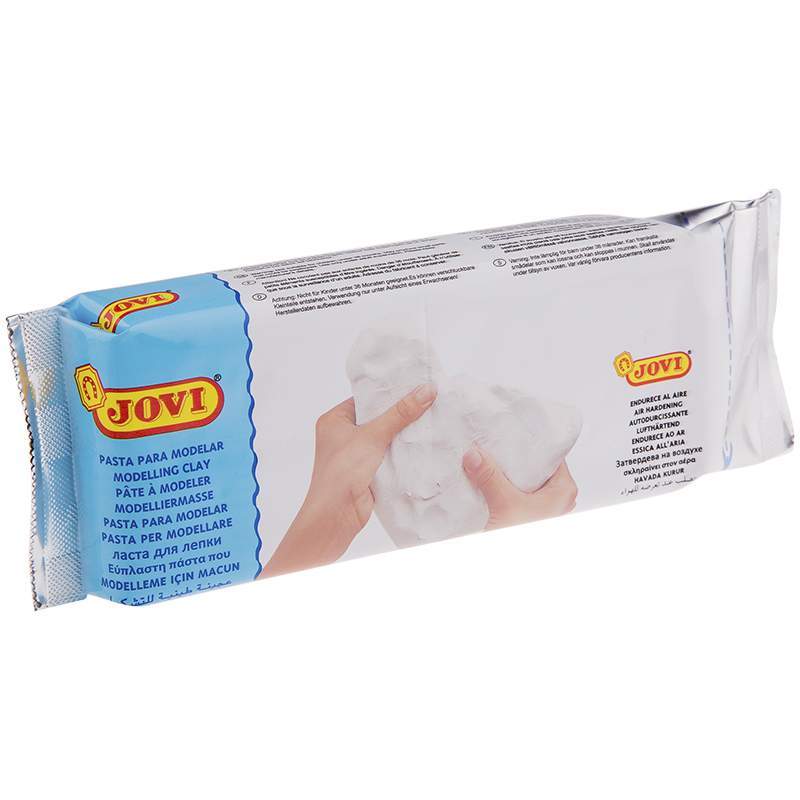 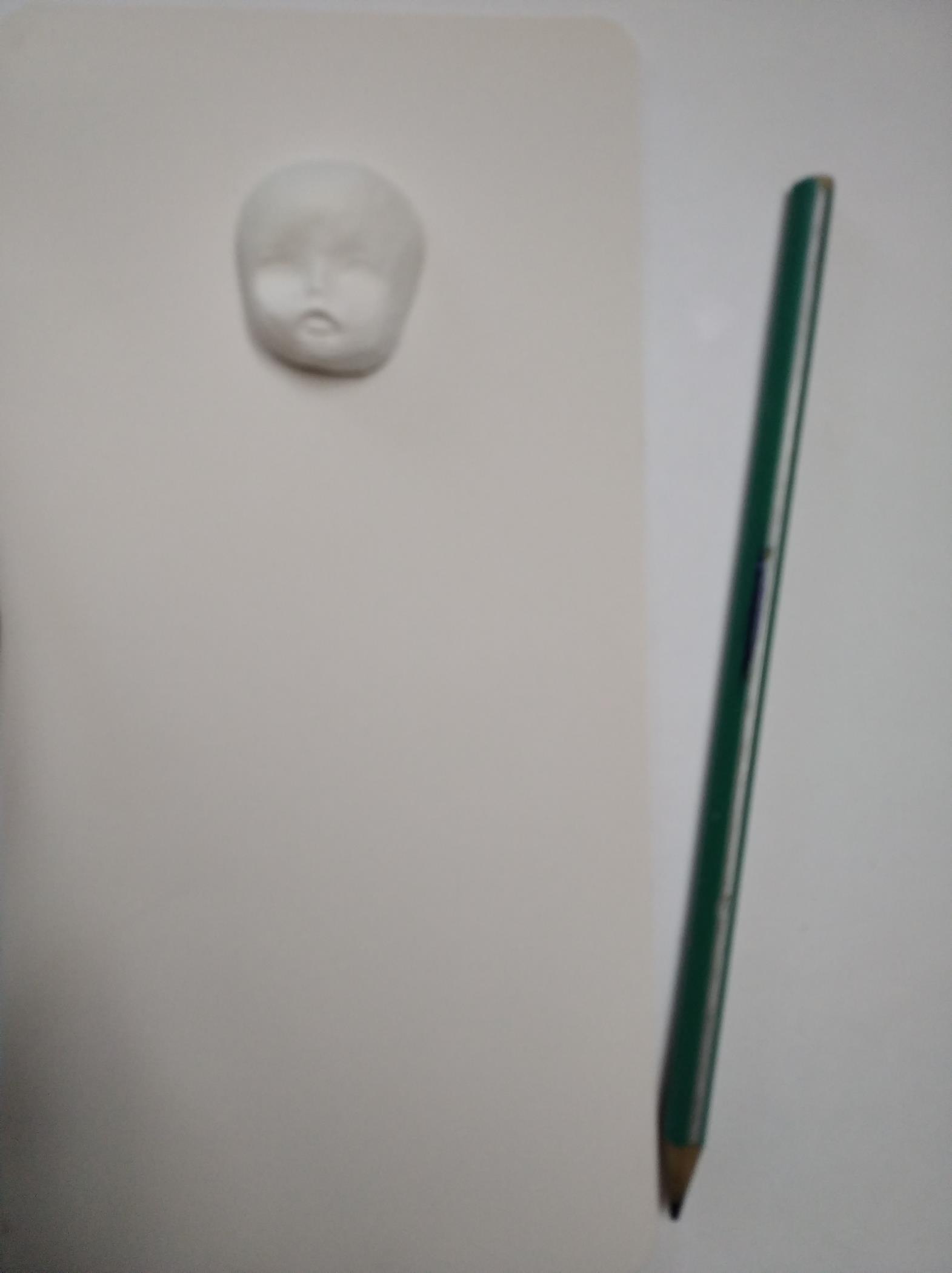 Для игрушки нам понадобится эскиз. По нему мы будем строить наш каркас. Размер кукольного личика на эскизе должен совпадать с заготовкой личика! 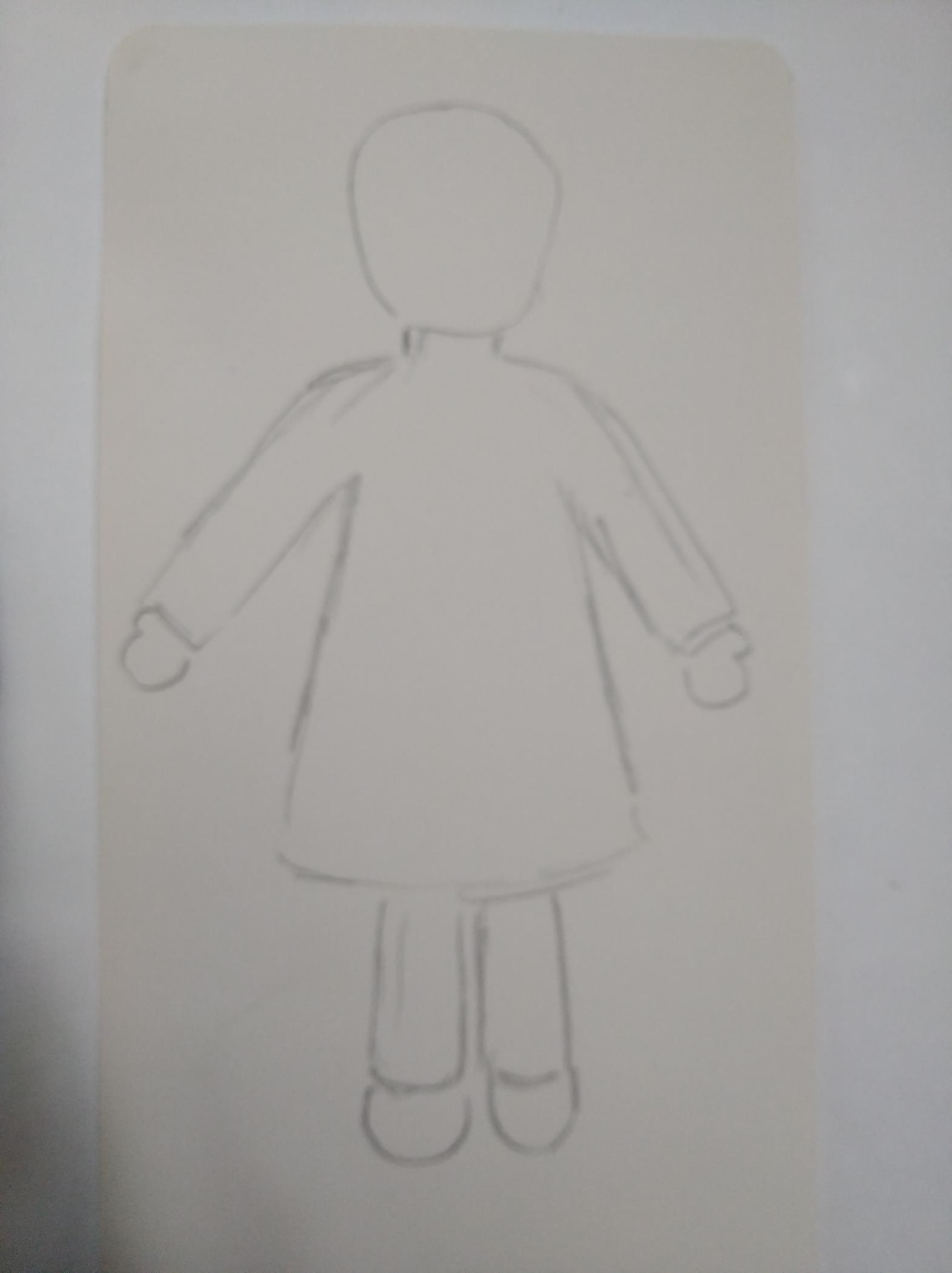 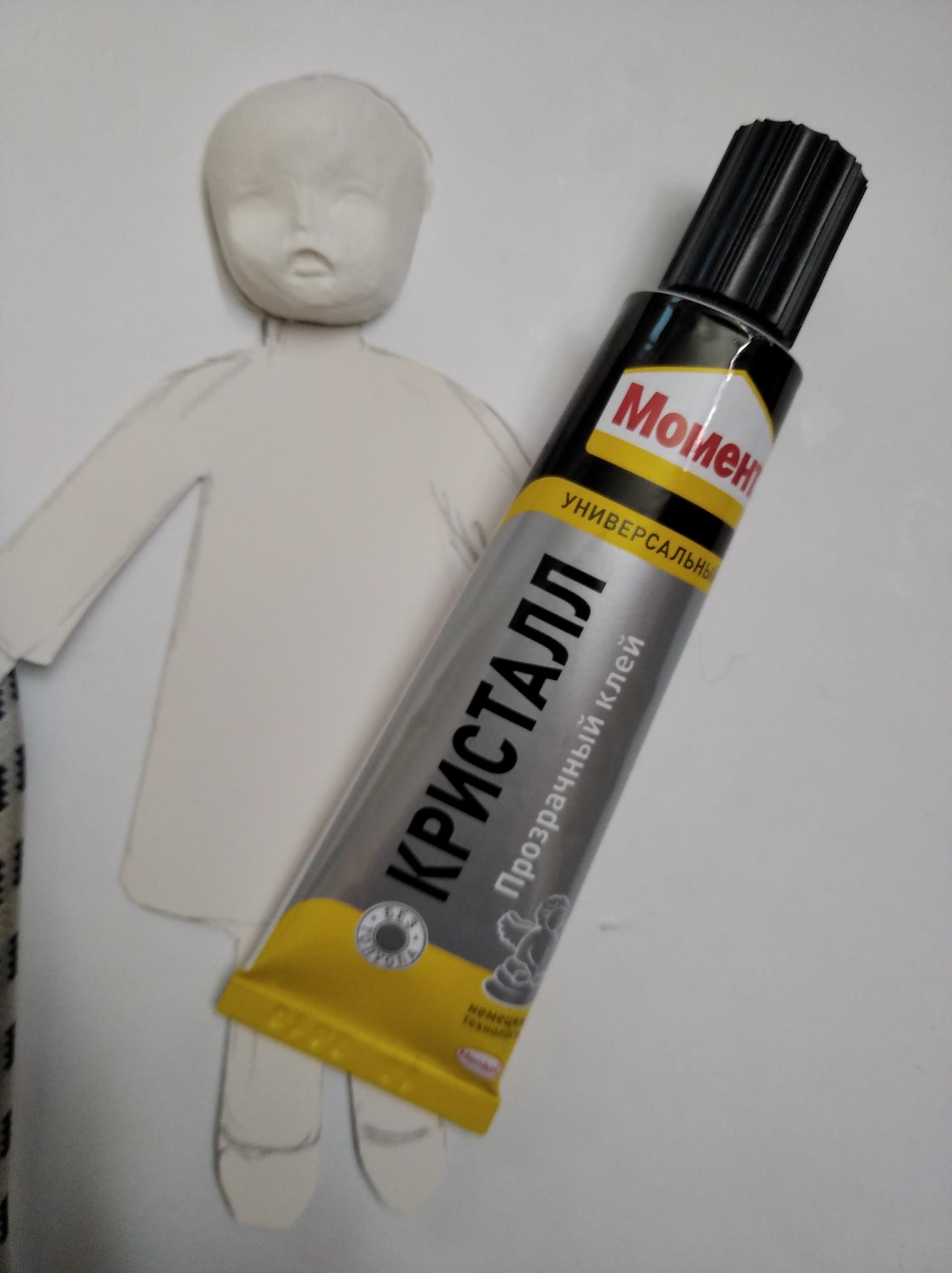 Изготовление каркасаВнимание! Если поделка имеет сложную конфигурацию, то лучше использовать проволочный каркас. Например, мышка с длинным хвостом или куколка со сгибающимися руками и ногами без специальной поддержки просто не получатся. Для обеспечения подвижности и устойчивости нужен остов. После создания его надо обмотать фольгой, придавая нужную плавность линиям и сглаживая острые края. Затем на каркас кладется первый ватный слой. Обматываем ниткой.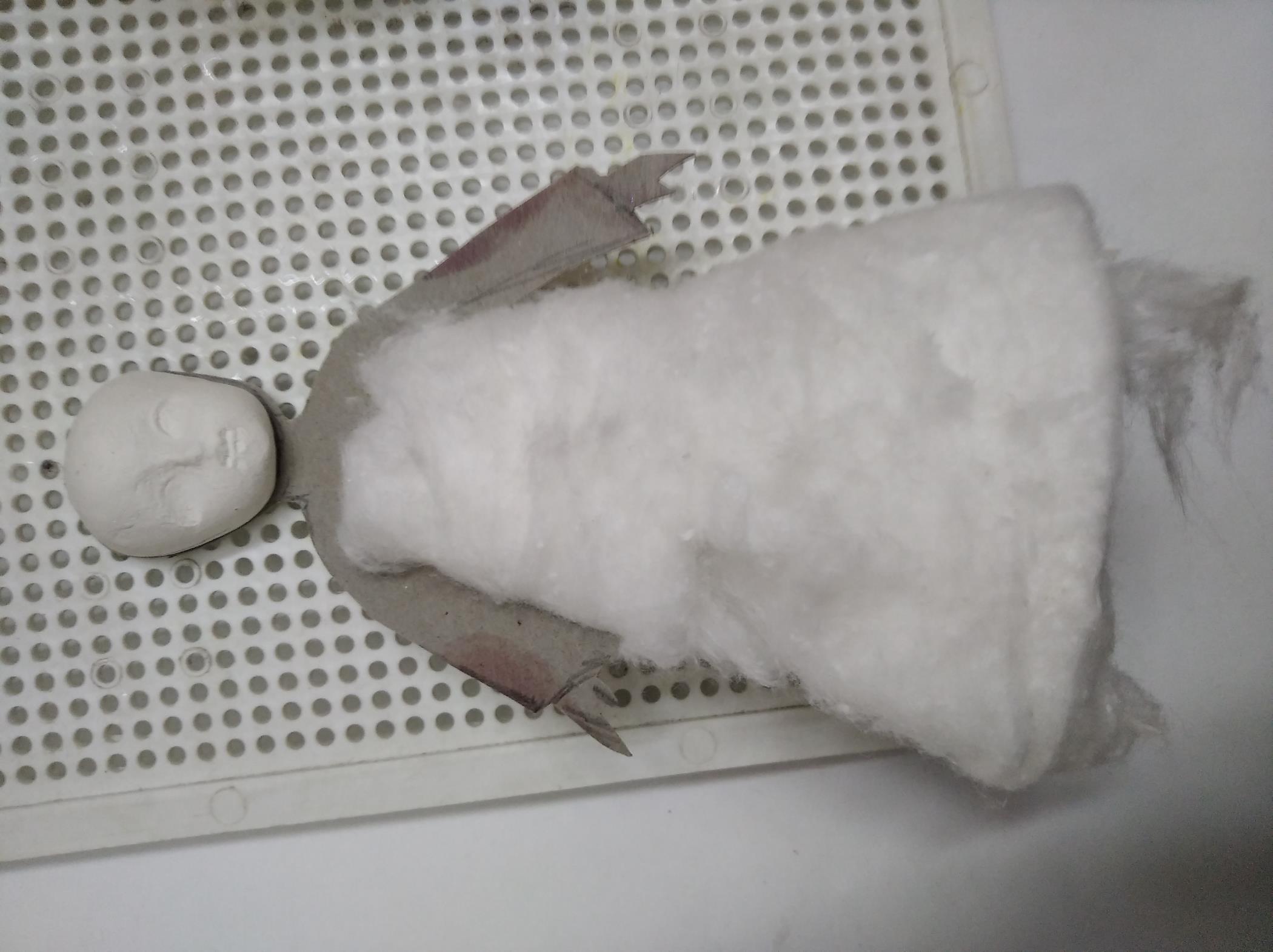 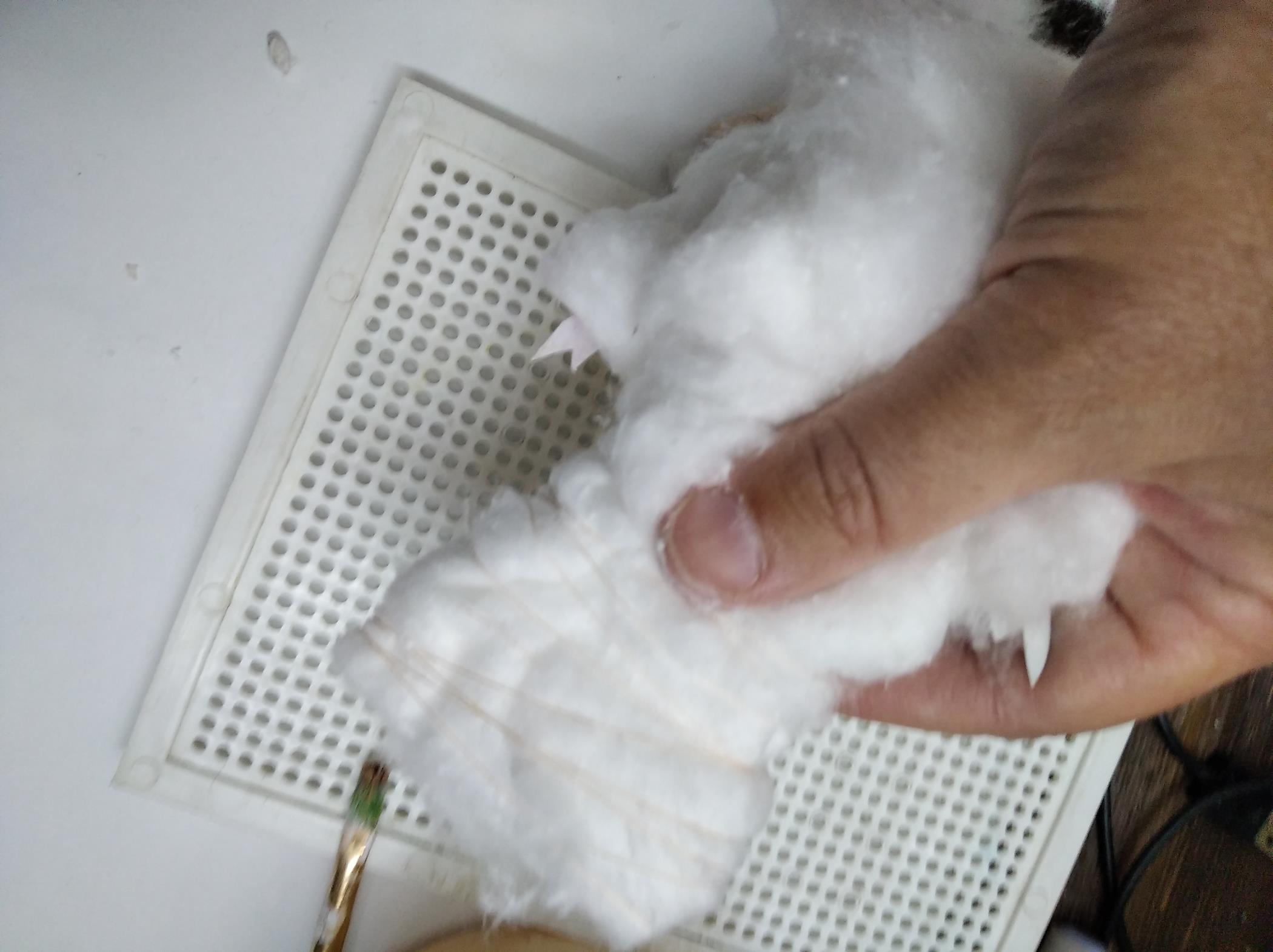 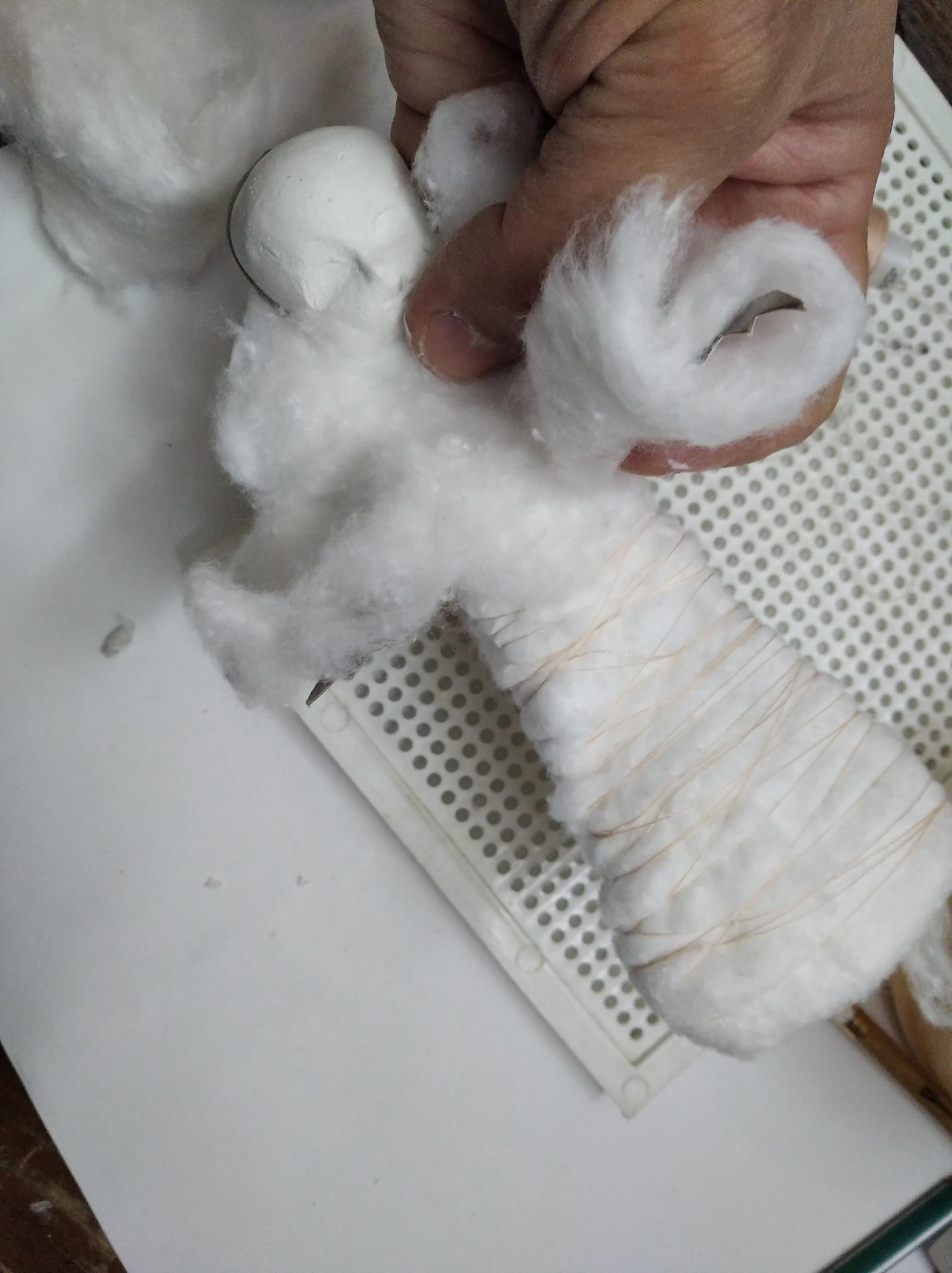 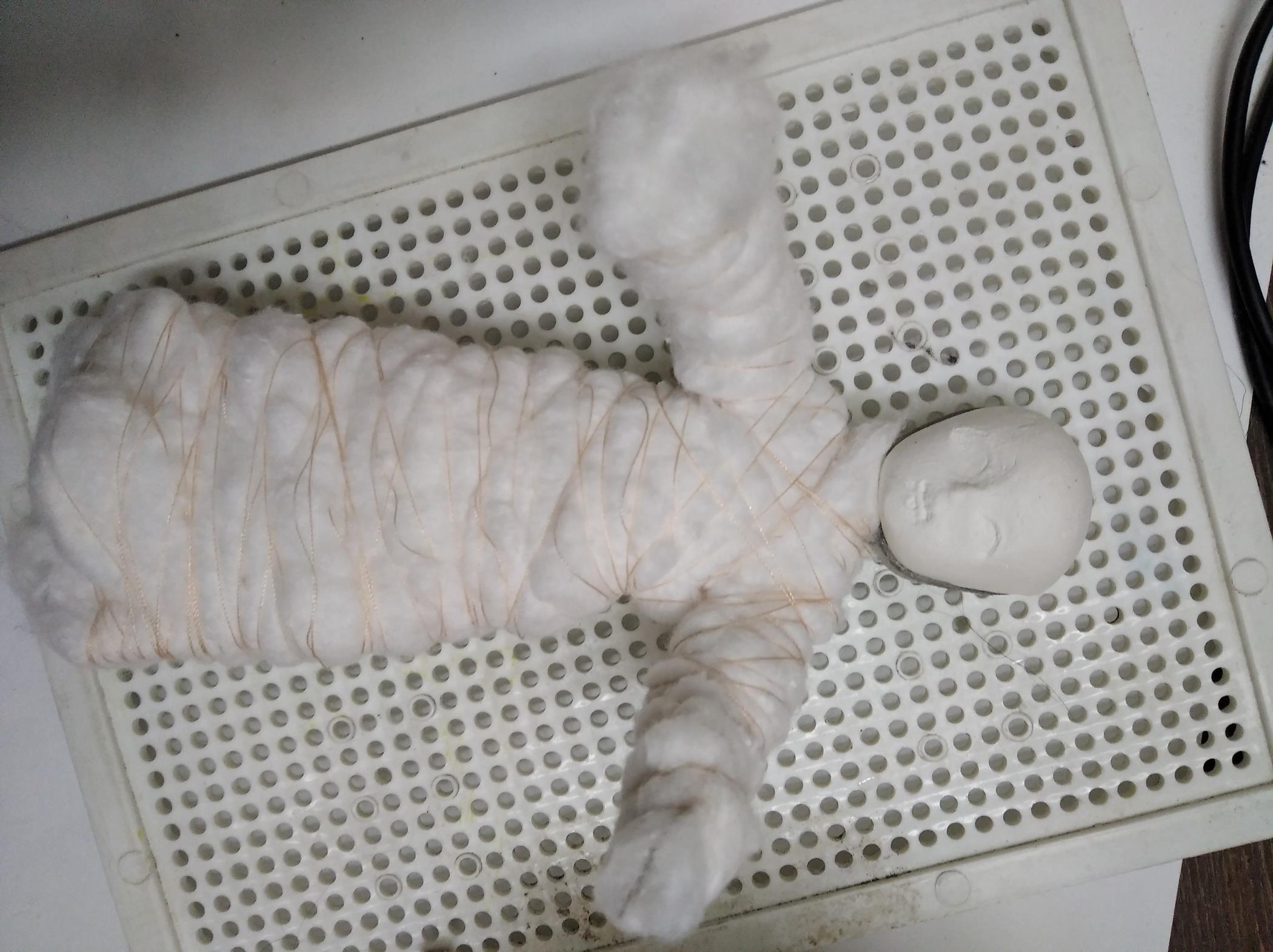 Придание объема.Салфетками можно сделать низ юбки, красиво укладывая салфетку в виде складочек.    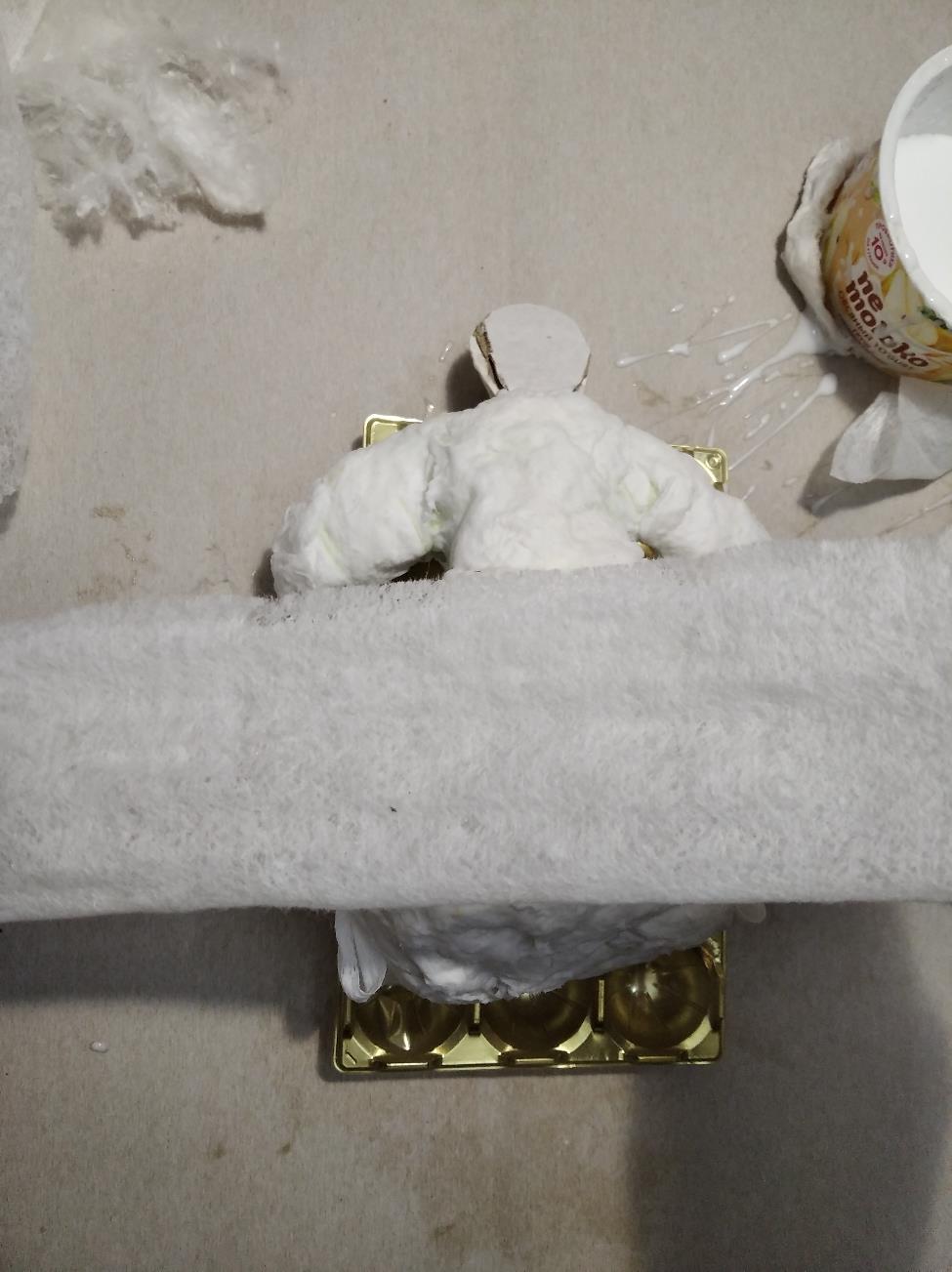 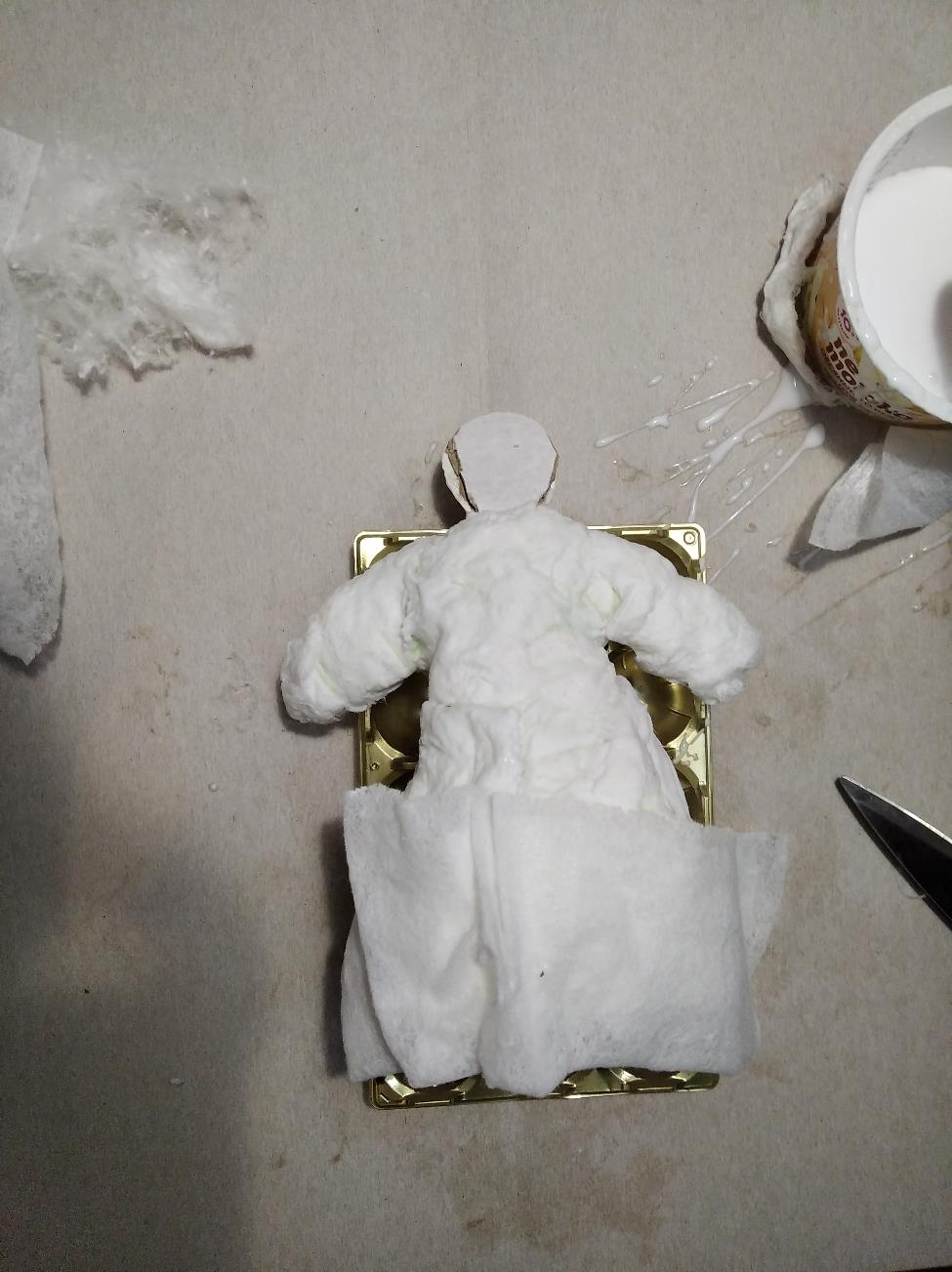 Всё тело обклеиваем тонкими кусочками ваты, пряча нитки.Делаем из ваты волосы и косички. 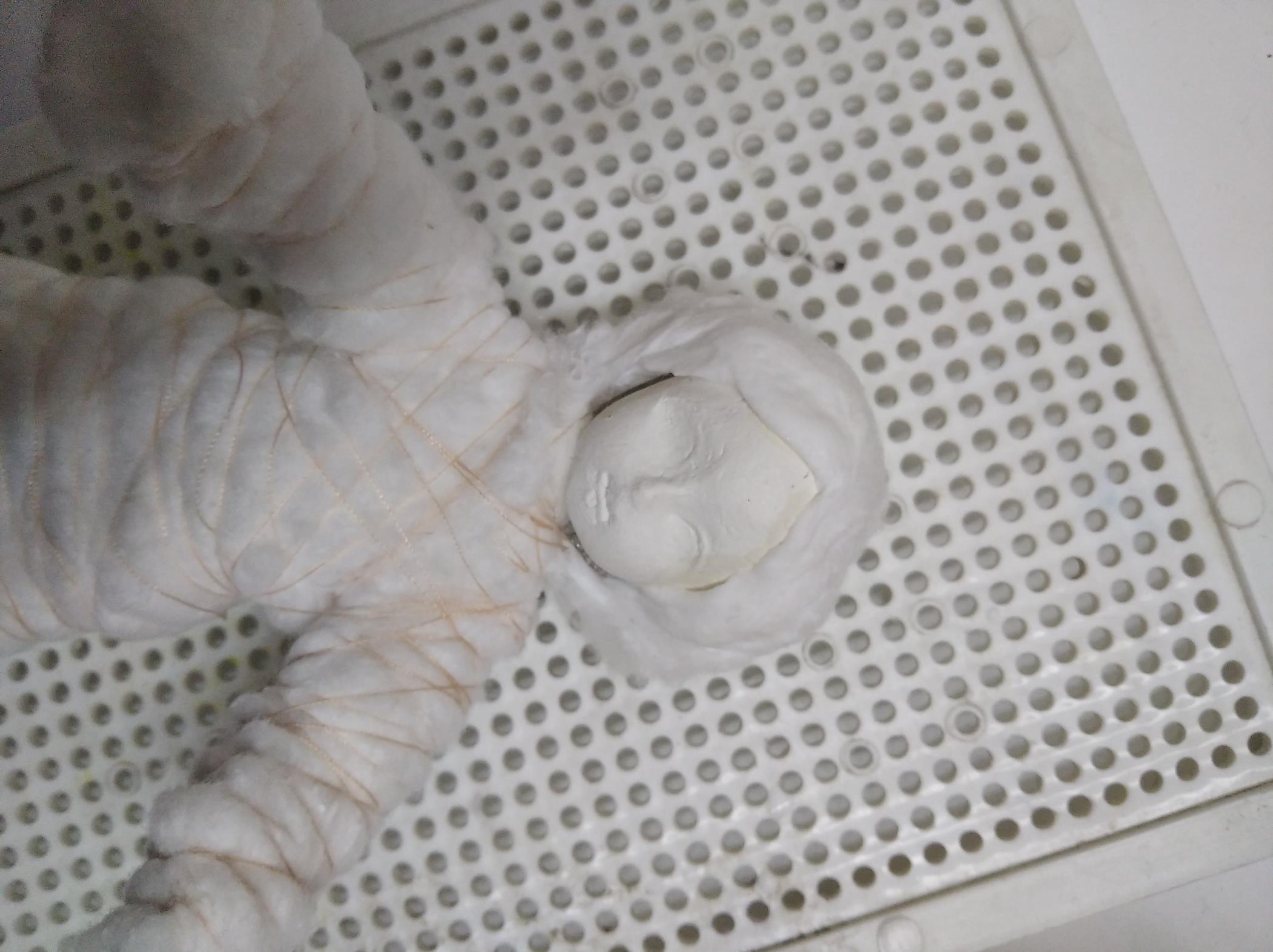 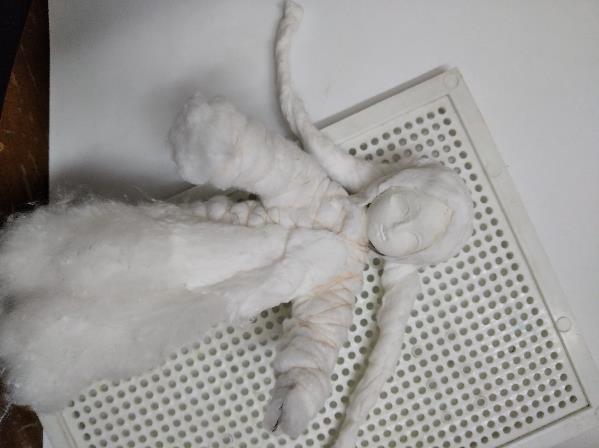 Делаем из ваты жилетку.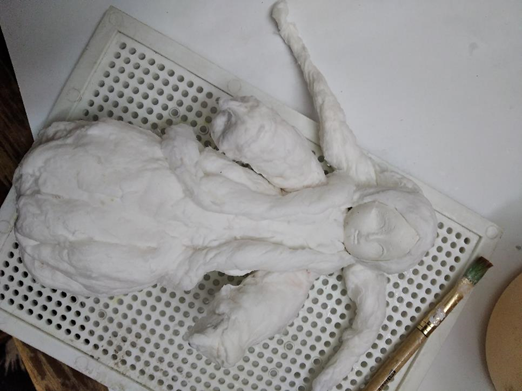 Ставим куклу сушиться.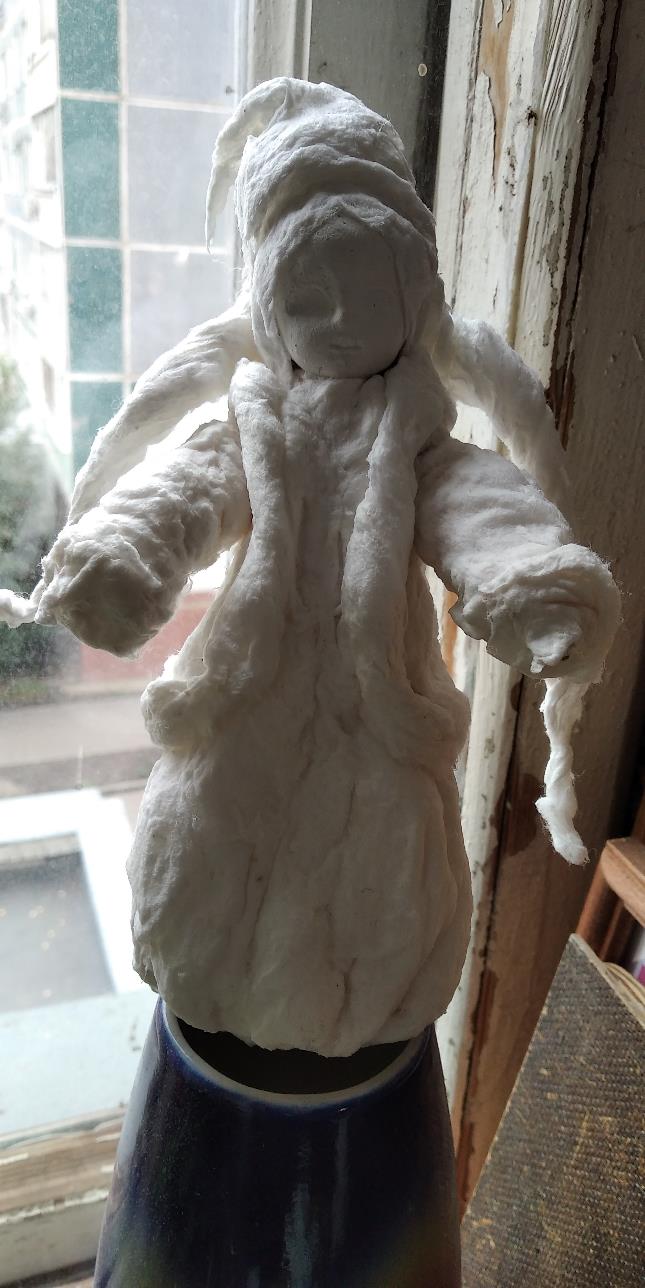 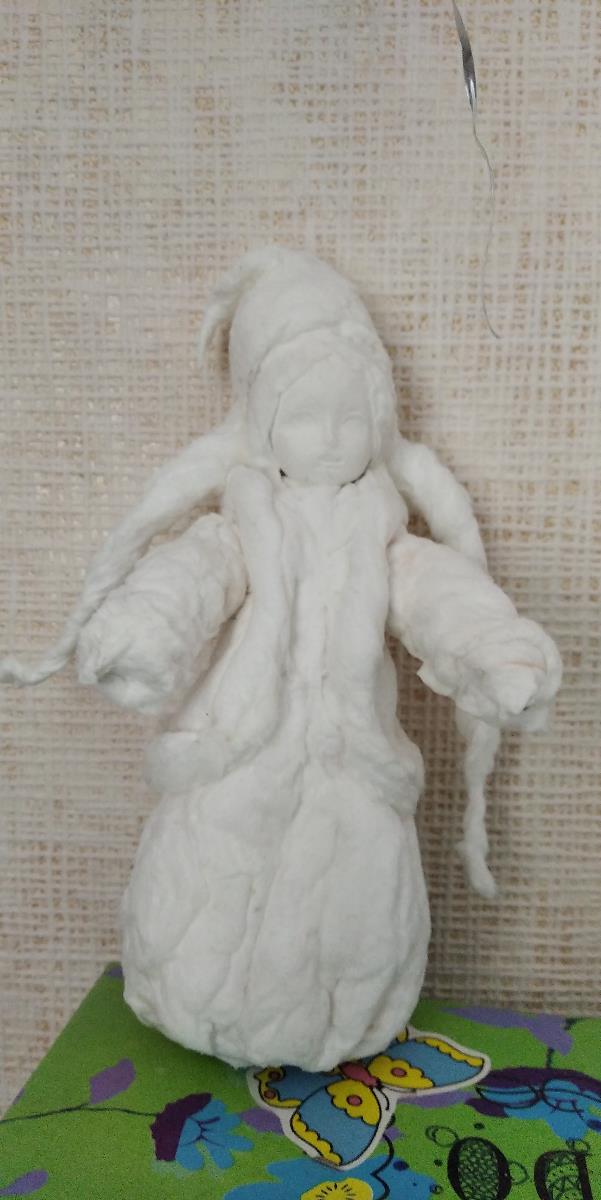 Разукрашиваем акриловыми красками.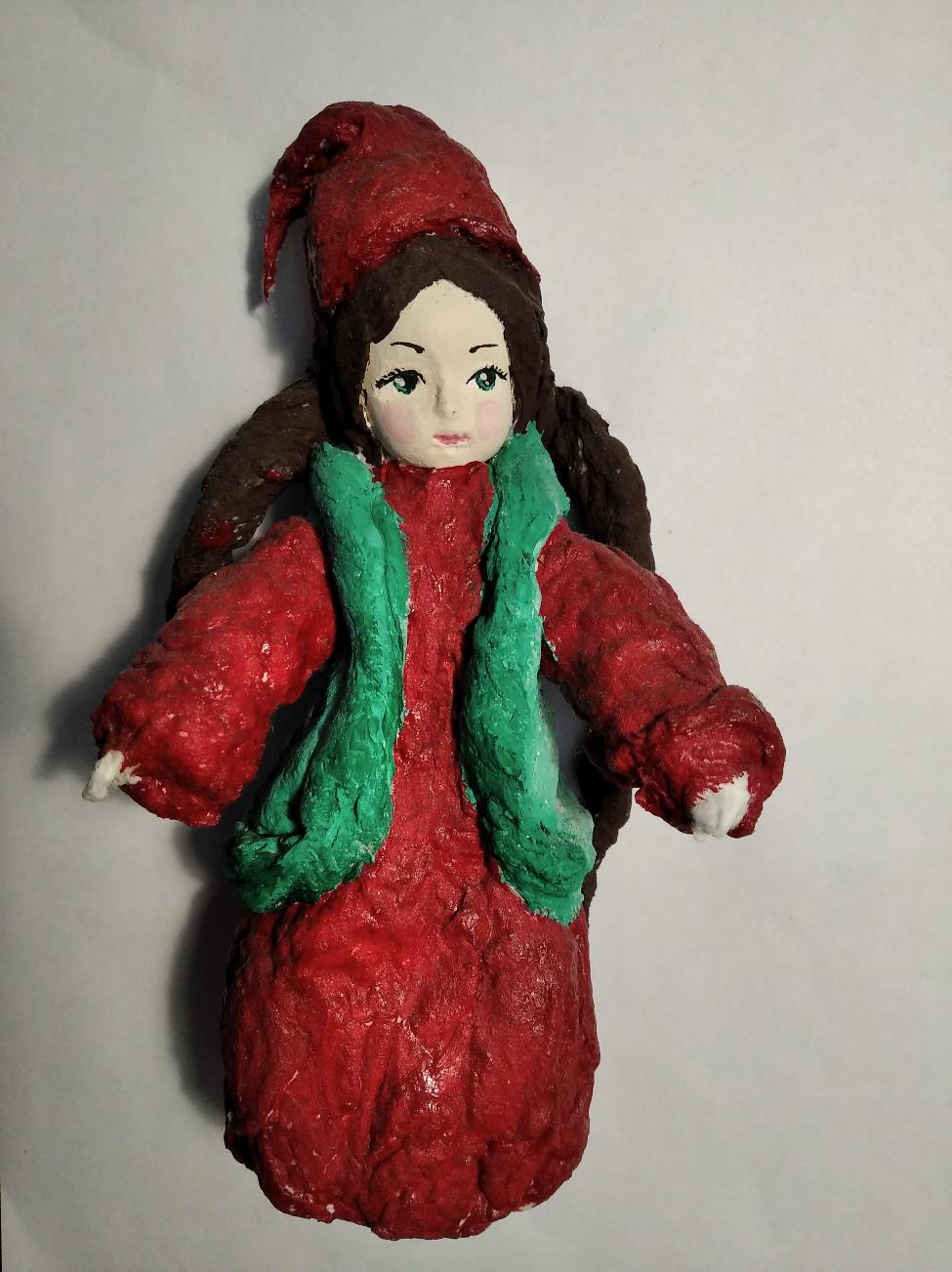 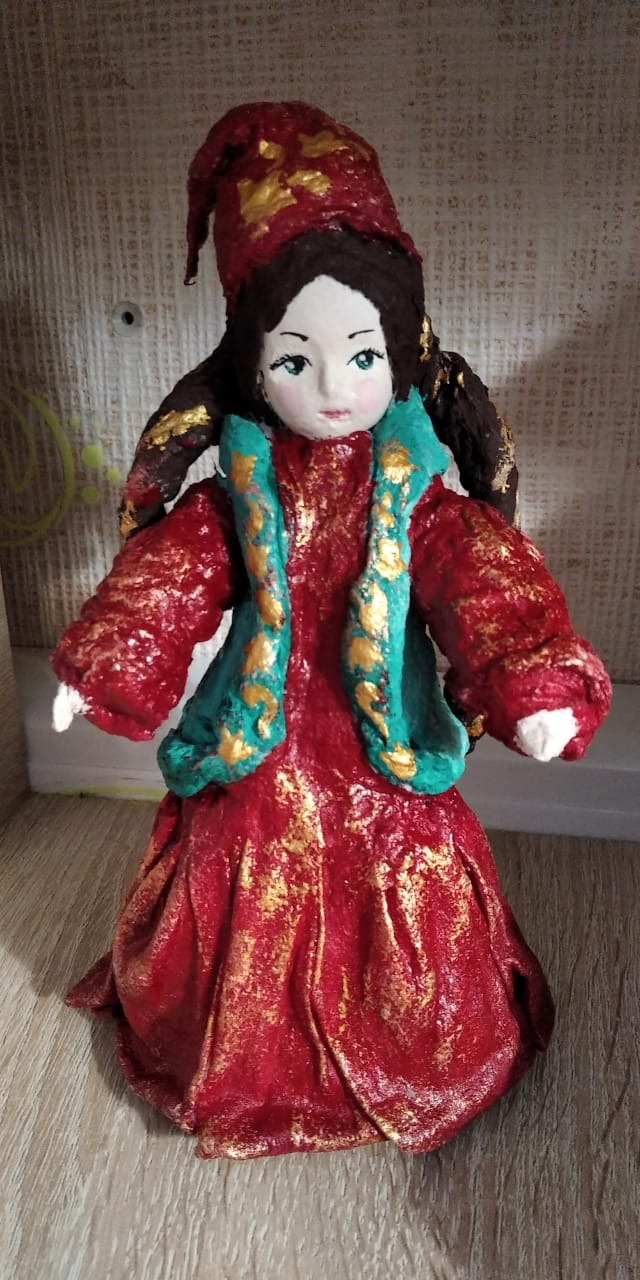 https://infourok.ru/plankonspekt-otkritogo-masterklassa-vintazhnaya-igrushka-vatnoe-papemashe-3473817.htmlhttps://tkanix.guru/irgushki/vatnaya-igrushka-tehnologiya-samostoyatelnogo-izgotovleniya